§601.  Rest breaksIn the absence of a collective bargaining agreement or other written employer-employee agreement providing otherwise, an employee, as defined in section 663, may be employed or permitted to work for no more than 6 consecutive hours at one time unless the employee is given the opportunity to take at least 30 consecutive minutes of rest time, except in cases of emergency in which there is danger to property, life, public safety or public health.  This rest time may be used by the employee as unpaid mealtime, but only if the employee is completely relieved of duty.  [PL 2017, c. 219, §7 (AMD).]1.  Small business.  This section does not apply to any place of employment where:A.  Fewer than 3 employees are on duty at any one time; and  [PL 1985, c. 212 (NEW).]B.  The nature of the work done by the employee allows the employee frequent paid breaks of a shorter duration during the employee's work day.  [PL 2017, c. 219, §7 (AMD).][PL 2017, c. 219, §7 (AMD).]SECTION HISTORYPL 1985, c. 212 (NEW). PL 2017, c. 219, §7 (AMD). The State of Maine claims a copyright in its codified statutes. If you intend to republish this material, we require that you include the following disclaimer in your publication:All copyrights and other rights to statutory text are reserved by the State of Maine. The text included in this publication reflects changes made through the First Regular and First Special Session of the 131st Maine Legislature and is current through November 1. 2023
                    . The text is subject to change without notice. It is a version that has not been officially certified by the Secretary of State. Refer to the Maine Revised Statutes Annotated and supplements for certified text.
                The Office of the Revisor of Statutes also requests that you send us one copy of any statutory publication you may produce. Our goal is not to restrict publishing activity, but to keep track of who is publishing what, to identify any needless duplication and to preserve the State's copyright rights.PLEASE NOTE: The Revisor's Office cannot perform research for or provide legal advice or interpretation of Maine law to the public. If you need legal assistance, please contact a qualified attorney.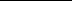 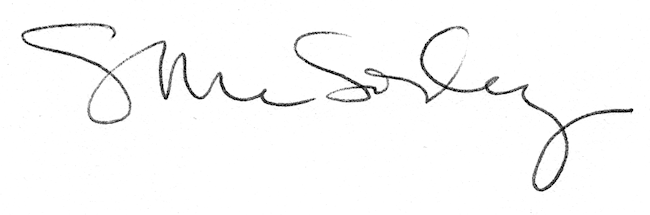 